KLASA: 363-01/22-02/3URBROJ: 2182-03-02-22-3Skradin, 15. prosinca 2023.god.	Na temelju članka 72. stavka 1. Zakona o komunalnom gospodarstvu (“Narodne novine” broj 68/18, 110/18 i 32/20) i članka 34. Statuta Grada Skradina (“Službeni vjesnik Šibensko-kninske županije” broj 3/21, 15/22 i 29/23), Gradsko vijeće Grada Skradina, na 20. sjednici, od 15.  prosinca 2023. godine, donosi				     IZMJENE I DOPUNE PROGRAMA	                            održavanja komunalne infrastrukture                               na području  Grada Skradina u 2023. g. ( II )	       I. Točka III.  Programa održavanja komunalne infrastrukture na području Grada Skradina u 2023. god.  („Službeni vjesnik Šibensko-kninske županije“ br. 21/22 i 24/23 ), mijenja se i glasi:	«III. ISKAZ FINANCIJSKIH SREDSTAVA ODRŽAVANJA KOMUNALNE INFRASTRUKTURE			Na temelju podataka o površinama poslovnog i stambenog prostora obveznika plaćanja komunalne naknade, te utvrđenog opsega radova održavanja uređenog građevinskog zemljišta u 2023. godini planiraju  se sljedeći prihodi i primici te izdaci i ostalo plaćanje za održavanje komunalne infrastrukture.	                                                                                  PLANIRANO                        IZMJENE(I)A) PRIHODI  PO POSEBIN PROPISIMA		iznos u EUR                           iznos u EUR1. KOMUNALNA NAKNADA	                         209.085,00                              189.906,00                                 2. SREDSTVA IZ PRORAČUNA	                        173.205,00                                  78.461,633.TEKUĆE POM.OD MINIS. MORA,PRO. INF.      26.545,00                                 96.875,004.TEKUĆE POMOĆI IZ ŽUPANIJ. PRORAČ.          39.817,00                                86.270,425. TEKUĆE POMOĆI IZ DRŽAVNOG PRORAČ.            0,00                                      664,00UKUPNI PRIHODI I PRIMICI	                         448.652,00                               452.177,00-2-B) IZDACI I OSTALA PLAĆANJA		            	           	           iznos u EUR1. Odvodnja atmosferskih voda                                    11.946,00                               15.670,00UKUPNO                                                                      11.946,00                               15.670,002. Održavanje i uređenje javnih površina	                92.906,00                             112.740,00UKUPNO						    92.906,00                              112.740,003.  Ostalo tekuće održavanje javnih pov.                     27.209,00                                27.209,00UKUPNO                                                                     27.209,00                                27.209,004.Održav. plaža na području Grada Skradina               86.270,00                               86.270,00UKUPNO                                                                      86.270,00                               86.270,005. Održavanje nerazvrstanih cesta	_____________________________________________ -   tekuće održav. kolnika od kamenog materijala, asfaltnog kolnika                         93.270,00                                95.770,00-   postavljanje prometnih znakova	_                           3.000,00                                     500,00 UKUPNO					                96.270,00                                96.270,006. Održavanje javne rasvjete						_____________________- potrošnja elekt. energije			             106.179,00                                87.696,00- tekuće i invest. održ. nadzor provođ. projekta            27.872,00                               26.322,00UKUPNO					             134.051,00                              114.018,00                                 SVEUKUPNO IZDACI I OST. PLAĆANJA          448.652,00                             452.177,00                                                         II.   Dopune Programa održavanja komunalne infrastrukture na području Grada Skradina u 2023. g. (II), stupaju na snagu dan nakon objave u «Službenom vjesniku Šibensko-kninske županije». 	        GRADSKO VIJEĆE                      GRADA SKRADINA                                                                    PREDSJEDNICA                                                   Nadija Zorica, v.r.                                    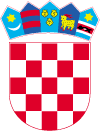 REPUBLIKA HRVATSKAŠIBENSKO-KNINSKA ŽUPANIJA            GRAD SKRADIN          GRADSKO VIJEĆE